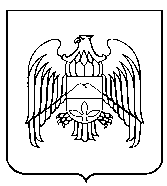 КЪЭБЭРДЕЙ-БАЛЪКЪЭР РЕСПУБЛИКЭМ ЕГЪЭДЖЭНЫГЪЭМКIЭ, ЩIЭНЫГЪЭМКIЭ,  ЩIАЛЭГЪУАЛЭ IУЭХУХЭМКIЭ И МИНИСТЕРСТВЭКЪАБАРТЫ-МАЛКЪАР РЕСПУБЛИКАНЫ БИЛИМ БЕРИУ, ИЛМУ ЭМ ЖАШ ТЁЛЮНЮ ИШЛЕРИ ЖАНЫ БЛА МИНИСТЕРСТВОСУМИНИСТЕРСТВО ОБРАЗОВАНИЯ, НАУКИ И ПО ДЕЛАМ МОЛОДЕЖИ КАБАРДИНО-БАЛКАРСКОЙ РЕСПУБЛИКИП Р И К А З13.09.2016 г.		 							№ 995г. Нальчик  Об утверждении состава Аттестационной комиссии и экспертной группы по аттестации кандидатов на должность руководителя и руководителей государственных образовательных организаций КБР в 2016-2017 учебном году В соответствии с частью 4 статьи 51 Федерального закона от 29 декабря 2012 года №273-ФЗ «Об образовании в Российской Федерации», с частью 14 статьи 6 закона Кабардино-Балкарской Республики от 24 апреля 2014 года №23-РЗ «Об образовании», и в целях организованного проведения аттестации кандидатов на должность руководителя и руководителей государственных образовательных учрежденийПРИКАЗЫВАЮ:1. Утвердить:    1.1 состав Аттестационной комиссии Министерства образования, науки и по делам молодежи Кабардино-Балкарской Республики (приложение №1);    1.2 состав экспертной группы при Аттестационной комиссии Министерства образования, науки и по делам молодежи Кабардино-Балкарской Республики, привлекаемых к процедурам аттестации кандидатов на должность руководителя и руководителей государственных образовательных организаций КБР (приложение №2);	1.3 график работы Аттестационной комиссии Министерства образования, науки и по делам молодежи Кабардино-Балкарской Республики по аттестации кандидатов на должность руководителя и руководителей государственных образовательных организаций (приложение №3);  	2. Сектору по аттестации педагогических кадров и руководителей образовательных учреждений (Р.М. Алокова):2.1 обеспечить экспертную группу необходимыми нормативно-правовыми документами, регламентирующими проведение аттестации кандидатов на должность руководителя и руководителей государственных образовательных организаций;2.2 обеспечить контроль и координацию деятельности экспертной группы по проведению аттестационных процедур в установленные сроки; 2.3. разместить данный приказ на сайте Министерства образования, науки и по делам молодежи КБР в разделе «Аттестация педагогических кадров и руководителей образовательных учреждений» до 26 сентября 2016 года;2.4. довести настоящий приказ до сведения руководителей государственных образовательных учреждений, заинтересованных ведомств и организаций, осуществляющих образовательную деятельность.3. Признать утратившим силу приказ Министерства образования, науки и по делам молодежи КБР от 02 октября 2015 года № 904 «Об утверждении состава Аттестационной комиссии и экспертной группы по аттестации кандидатов на должность руководителя и руководителей государственных образовательных организаций КБР в 2015-2016 учебном году».    4.  Контроль за исполнением настоящего приказа оставляю за собой.Заместитель Председателя Правительства КБР -министр образования, науки и по делам молодежи КБР	   			   			Н. ЕмузоваПриложение № 1Утвержденоприказом Минобрнауки КБРот «13 » 09 . № 995Состав Аттестационной комиссии Министерства образования, науки и по делам молодежи Кабардино-Балкарской Республики по аттестации кандидатов на должность руководителя и руководителей государственных образовательных организаций Члены комиссии:Приложение № 2Утвержденоприказом Минобрнауки КБРот « 13 » 09 . № 995Состав экспертной группы при Аттестационной комиссии Министерства образования, науки и по делам молодежи Кабардино-Балкарской Республики, привлекаемых к процедурам аттестации кандидатов на должность руководителя и руководителей государственных образовательных организаций КБР Приложение №3к приказу Минобрнауки КБРот « 13 » 09 . № 995Графикработы Аттестационной комиссии Министерства образования, науки и по делам молодежи Кабардино-Балкарской Республики по аттестации кандидатов на должность руководителя и руководителей государственных образовательных организаций в 2016-2017 учебном годуЕмузова Нина Гузеровнапредседатель АК, заместитель Председателя Правительства КБР - министр образования, науки и по делам молодежи КБР Геккиев Султан Зауровичзаместитель АК, заместитель министра образования, науки и по делам молодежи КБРАлокова Рита Миседовнасекретарь АК, зав.сектором по аттестации педагогических кадров и руководителей образовательных учреждений Министерства образования, науки и по делам молодежи КБР Азикова Светлана Гаднановнапредседатель комитета по образованию,  науке и молодежной политике Парламента КБР (по согласованию)Инжижоков Сафарби Мухамедовичзаместитель министра образования, науки и по делам молодежи КБРИванова Галина Барадиновнаи.о. директора ГКОУ «Прогимназия №34»Карныш Сергей Александровичпредседатель рескома профсоюза (по согласованию)Кудаев Руслан Хажимусаевичпроректор по учебно-воспитательной работе ФГБОУ ВО «Кабардино-Балкарский государственный аграрный университет им.В.М. Кокова» (по согласованию)Лутова Татьяна Николаевнаначальник управления образования местной администрации Прохладненского муниципального района (по согласованию)Муравьев Игорь Вячеславовичпредседатель Нальчикского городского Совета местного самоуправления, директор МКОУ СОШ №3 г.о. Нальчик (по согласованию)Мизова Марина Хабаловнаначальник отдела дошкольного и общего среднего образования Минобрнауки КБР  Эфендиев Фуад Салиховичпроректор по научной работе федерального государственного бюджетного образовательного учреждения высшего профессионального образования «Северо-Кавказский государственный институт искусств» (по согласованию)№Ф.И.О.Занимаемая должность1.Пшибиева Светлана Владимировна директор медицинского колледжа ФГБОУ ВО «Кабардино-Балкарский государственный университет имени Х.М. Бербекова», председатель (по согласованию)2.Кумышева Римма Мухамедовнадоцент кафедры педагогики и психологии ФГБОУ ВО «Кабардино-Балкарский государственный университет имени Х.М. Бербекова» (по согласованию)3.Огонезова Фатима Хизировна заместитель начальника МУ «Управление образования местной администрации Баксанского муниципального района» (по согласованию)4.Золко Татьяна Пантелемоновназаместитель начальника МКУ «Управление образования местной администрации Прохладненского муниципального района КБР» (по согласованию)5.Казакова Зухра Магомедовнадиректор МБОУ «Средняя общеобразовательная школа №21» г.о. Нальчик (по согласованию)6.Доттуева Валентина Хизировназаместитель директора ГКОУ ДОД «Детский эколого – биологический Центр» Минобрнауки КБР7. Скотаренко Элеонора Алексеевназаведующий районным методическим кабинетом МУ УО Майского муниципального района (по согласованию)№/№Наименование мероприятийОтветственныеСроки проведения  1.Проведение заседаний Аттестационной комиссии по рассмотрению заключений экспертов и принятия решений (далее - АК) АК2016 год- 27 декабря2017 год- 28 марта- 30 мая 2.Подготовка итоговых документов для Аттестационной комиссииАКВ соответствии спроведением заседаний АК и по мере поступления материалов от  председателя экспертной группы3.Оформление протоколов заседаний Аттестационной комиссииАКПо итогам заседания АК4.Издание приказа Минобрнауки КБР по итогам проведения аттестации кандидатов на должность руководителя и руководителей государственных образовательных организацийАКПо итогам протоколов АК